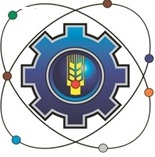 Министерство образования Московской областиГосударственное бюджетное профессиональное образовательное учреждение Московской области «Щелковский колледж»(ГБПОУ МО «Щелковский колледж»)Рабочая ПРОГРАММа учебной практики
 ПМ.04 Оформление причесокПрофессия 43.01.02. Парикмахер2020 годРабочая программа разработана в соответствии с требованиями Федерального государственного образовательного стандарта среднего профессионального образования по профессии 43.01.02 Парикмахер, утвержденного Приказом Минобрнауки России от 02.08.2013 № 730 (ред. от 09.04.2015).Организация-разработчик:Государственное бюджетное профессиональное образовательное учреждение Московской области «Щелковский колледж» (ГБПОУ МО «Щелковский колледж»).Разработчик:___________________________________________________________________________И. О. Ф., должность, категория, ученая степень, звание.Рецензент ___________________________________________________________________________И. О. Ф., должность, категория,  ученая степень, звание, место работы.РАССМОТРЕНАпредметной (цикловой)комиссией___________________________________________________________________от «____»_______20____г.протокол № ____________Председатель ПЦК_____________ И.О. ФамилияСОДЕРЖАНИЕ                                                                                                                               стр.1.Паспорт рабочей программы учебной практики                                                   41.1. Общая характеристика программы1.2. Цели и задачи программы учебной практики1.3.Требования к результатам освоения рабочей программы учебной практики2. Тематический план и содержание учебного материала                                        53.Условия реализации программы учебной практики                                              73.1.Требования к минимальному материально- техническому обеспечению 3.2.Информационное обеспечение4. Контроль и оценка результатов освоения программы учебной практики           91. паспорт рабочей ПРОГРАММЫ  УЧЕБНОЙ ПРАКТИКИ 1.1.Общая характеристика программыРабочая программа учебной практики является частью программы подготовки квалифицированных рабочих, служащих (далее ППКРС) по профессии 43.01.02 Парикмахер в соответствии с ФГОС СПО, Положения о практике обучающихся, осваивающих основные профессиональные образовательные программы среднего профессионального образования, утвержденного Приказом Министерства образования и науки Российской Федерации от 18.04.2013 № 291 (ред. от 18.08.2016) и рабочей программы профессионального модуля ПМ.04 Оформление причёсок в части освоения основных видов профессиональной деятельности (ВПД):оформление причёсок 1.2. Цели и задачи рабочей программы учебной практики	Рабочая программа учебной практики разработана с целью освоения основного вида деятельности: оформление причёсок и последующего формирования общих (далее ОК) и профессиональных (далее ПК) компетенций:ОК.1 Понимать сущность и социальную значимость своей будущей профессии, проявлять к ней устойчивый интерес.ОК.2 Организовывать собственную деятельность, исходя из цели и способов ее достижения, определенных руководителем.ОК.3 Анализировать рабочую ситуацию, осуществлять текущий и итоговый контроль, оценку и коррекцию собственной деятельности, нести ответственность за результаты своей работы.ОК.4 Осуществлять поиск информации, необходимой для эффективного выполнения профессиональных задач.ОК.5 Использовать информационно – коммуникационные технологии в профессиональной деятельности.ОК.6 Работать в команде, эффективно общаться с коллегами, руководством, клиентами.ОК.7 Исполнять воинскую обязанность, в том числе с применением полученных профессиональных знаний (для юношей).ПК.04.1. Выполнять подготовительные работы по обслуживанию клиентов.ПК.04.2. Выполнять прически с моделирующими элементами.ПК.04.3. Выполнять заключительные работы по обслуживанию клиентов.1.3. Требования к результатам освоения рабочей программы  учебной практикиОбучающийся в ходе освоения профессионального модуля должен:иметь практический опыт:-организации подготовительных работ по обслуживанию клиентов;-выполнения причесок с моделирующими элементами (повседневных и  нарядных); -выполнения заключительных работ по обслуживанию клиентов;уметь:организовывать рабочее место;подбирать препараты, принадлежности для причесок;пользоваться парикмахерским инструментом;выполнять все виды причесок в соответствии с инструкционно-    технологической картой; производить коррекцию прически;выполнять заключительные работы по обслуживанию клиентов;знать:состав и свойства профессиональных препаратов;современные направления моды в парикмахерском искусстве; нормы расхода препаратов, времени на выполнение работ;технологии выполнения причесок с моделирующими элементами;    критерии оценки качества причесок.1.3. Рекомендуемое количество часов на освоение рабочей программы учебной практики – 108  часов2. СТРУКТУРА И СОДЕРЖАНИЕ УЧЕБНОЙ ПРАКТИКИ2.1Тематический план учебной практики2.2 Содержание обучения учебной практики3. условия реализации  рабочей программы учебнойпрактики   ПМ.01 Выполнение стрижек и укладок волос 3.1. Требования к минимальному материально-техническому обеспечению Реализация рабочей программы учебной практики  предполагает наличие  парикмахерской – мастерской.Оборудование учебной мастерской парикмахерскойТехнические средства обучения:- мультимедийное оборудование (ноутбук);-лицензионное программное обеспечение профессионального назначения.Оборудование мастерской-парикмахерской: -  рабочие места: туалетные столики, кресла, зеркала;-  сушуары; -  мойка для мытья головы;- стерилизаторы для инструмента;- бактерицидная лампа;- пеньюары;- полотенца;- салфетки;- пелерины; - комплект учебно - методической документации;- наглядные пособия;- манекены;- комплект инструментов и приспособлений:- профессиональные препараты;- расчески комбинированные;- расчёски однородные;- расчёски обыкновенные; - расчёски « вилочка»;- расчёски « хвостик»;- щётки « бомбаж»;- щётки « брашинг»;- ножницы прямые;- ножницы филировочные; - бритвы опасные;- бритвы филировочные; - бритвы безопасные;- машинки вибрационные; - машинки аккумуляторные;- электрофены для укладки волос;- электрощипцы;- бигуди металлические; - бигуди пластмассовые; - бигуди видоизменённые; - коклюшки;- коклюшки видоизменённые; - приспособления: пульверизаторы, мисочки, кисточки, шейкеры, губки, зажимы, утепляющие колпаки, шапочки для мелирования, резиновые перчатки, мензурки, шпильки, зажимы, невидимки, фольга, аксессуары и т.д.3.2. Информационное обеспечение обучения3.2.1. Печатные издания: 1. С.И.Королева «Основы моделирования прически», учебное пособие для проф.образования, М. «Академия» 2015г.2. И.Ю.Плотникова, Т.А.Черниченко «Технология парикмахерских работ», учебник для начального проф.образования, М. «Академия» 2015 г.3. Н.И.Панина.	Учебное	пособие.	Парикмахер-универсал.Москва. Академия.20154. Н.И.Панина. Учебное пособие. Основы парикмахерского дела. Москва. Академия. 20155.Электронный учебник, Т.Ю.Шеманкова «Оформление причесок», среднее профессиональное образование, Москва, Академия. 20166. Т.М. Герега  Технология парикмахерских услуг Рабочая тетрадь Москва. Академия.20153.2.2. Электронные издания (электронные ресурсы)Форум парикмахеров - режим доступа: www.parikmaher.net.ru; Профессиональная Парикмахерская Газета - режим доступа:  http://gazeta-p.ru/; Форум Парикмахеров - режим доступа: http://parikmaher.net.ru/;Форум парикмахеров - режим доступа: http://www.hairforum.ru/;Портал индустрии красоты - режим доступа: http://www.hairlife.ru.3.2.3. Дополнительные источники Периодические издания:Журналы Hair,s how;Журналы Coitture;Журналы You Professioal;Журналы «Долорес».Информационные ресурсыhttp://www/newwoman.ruhttp://www/healthyhair.ruhttp://www/online-salon.ru http://www/geohair.ruhttp://ona-znaet.ru http://www/healthyhair.ru|instrumenti|dlya-ukladki Видео- уроки для парикмахеров: www/youtube.comhttp://hairdresser-all/com http://klow.ru DVD-диски:  Укладка волос, Стрижки волосDVD-диски:  Женские стрижки на длинные волосы, Женские стрижки на короткие волосы, Мужские стрижки3.3. Общие требования к организации образовательного процессаОбязательным условием допуска к учебной практике в рамках профессионального модуля является изучение теоретического материала междисциплинарного курса «Химическая завивка волос», изучение общепрофессиональных дисциплин – материаловедение, санитария и гигиена, физиология кожи волос. Реализация программ модулей предполагает обязательную учебную практику, которую рекомендуется проводить рассредоточено. Производственная практика в рамках профессиональных модулей проводиться концентрированно.Медицинские ограничения регламентированы перечнем медицинских противопоказаний Министерства здравоохранения Российской Федерации.3.4. Кадровое обеспечение образовательного процесса	Преподаватели должны иметь высшее профессиональное образование, обладать способностью преподавать, одинаково хорошо смежные дисциплины, уметь пользоваться современными мультимедийными средствами обучения, быть готовыми разрабатывать учебные пособия и осуществлять практический показ осваиваемых действий и умений. Постоянно повышать профессиональный уровень, знать современное производство, тенденции его развития, знакомиться с новыми видами сырья, технологиями, новыми видами оборудования. 	Преподаватели ПК 2.1. должны уметь осуществлять практический показ всех осваиваемых действий и умений, безопасно пользоваться технологическим оборудованием, производственным инвентарем, инструментами, необходимыми для выполнения осваиваемых действий.4. Контроль и оценка результатов освоения рабочей программы учебной практики ПО ПРОФЕССИОНАЛЬНОМУ МОДУЛЮ ПМ.04. ОФОРМЛЕНИЕ ПРИЧЕСОК	Формы и методы контроля и оценки результатов обучения должны позволять проверять у обучающихся не только сформированность профессиональных компетенций, но и развитие общих компетенций и обеспечивающих их умений.СОГЛАСОВАНОПредставители  работодателя:__________________________________________________«____»_____________20___ г.УТВЕРЖДАЮДиректор__________ Ф. В. Бубич«____»____________20___ г.Вид учебной работыОбъем часовМаксимальная учебная нагрузка (всего)108Обязательная аудиторная учебная нагрузка (всего) 108Итоговая аттестация в форме дифференцированного зачета Итоговая аттестация в форме дифференцированного зачета Наименование профессионального модуля, темСодержание учебного материалаОбъёмчасовОсваиваемые элементы компетенцийПМ.04 Оформление причесокПМ.04 Оформление причесокМДК 04.01 Искусство прическиСодержание учебного материала:МДК 04.01 Искусство прическиОрганизация рабочего места. Санитарные нормы и правила. Подготовительные работы. Заключительные работы. Инструменты для оформления причесок6ПК 2.1-2.3ОК 1-7МДК 04.01 Искусство прическиОтработка  элементов прически на основе начеса с применением фиксирующих средств6ПК 2.1-2.3ОК 1-7МДК 04.01 Искусство прическиОтработка  элементов прически на основе начеса и тупирования с применением фиксирующих средств6ПК 2.1-2.3ОК 1-7МДК 04.01 Искусство прическиОтработка элементов плетения кос6ПК 2.1-2.3ОК 1-7МДК 04.01 Искусство прическиОтработка бытовых причесок на основе плетения 6ПК 2.1-2.3ОК 1-7МДК 04.01 Искусство прическиОтработка нарядных причесок на основе плетения 6ПК 2.1-2.3ОК 1-7МДК 04.01 Искусство прическиОтработка повседневных причесок с применением фиксирующих средств6ПК 2.1-2.3ОК 1-7МДК 04.01 Искусство прическиОтработка повседневных причесок на основе укладки холодным способом6ПК 2.1-2.3ОК 1-7МДК 04.01 Искусство прическиОтработка нарядных причесок на основе укладки на бигуди с применением фиксирующих средств6ПК 2.1-2.3ОК 1-7МДК 04.01 Искусство прическиОтработка нарядных причесок на основе укладки феном с применением фиксирующих средств6ПК 2.1-2.3ОК 1-7МДК 04.01 Искусство прическиОтработка нарядных причесок на основе укладки на щипцы с применением фиксирующих средств6ПК 2.1-2.3ОК 1-7МДК 04.01 Искусство прическиОтработка причесок на основе элемента «волна»6ПК 2.1-2.3ОК 1-7МДК 04.01 Искусство прическиОтработка причесок по форме «Ракушка» с применением фиксирующих средств6ПК 2.1-2.3ОК 1-7МДК 04.01 Искусство прическиОтработка причесок по форме «Бабетта» с применением фиксирующих средств 6ПК 2.1-2.3ОК 1-7МДК 04.01 Искусство прическиОтработка причесок с применением валиков с применением фиксирующих средств 6ПК 2.1-2.3ОК 1-7МДК 04.01 Искусство прическиОтработка нарядных причесок для выпускного   бала с применением фиксирующих средств 6ПК 2.1-2.3ОК 1-7МДК 04.01 Искусство прическиОтработка свадебных причесок с применением фиксирующих средств 6  ПК 2.1-2.3ОК 1-7Дифференцированный зачетДифференцированный зачет           6ВСЕГОВСЕГО    108Результаты (освоенные профессиональные компетенции)Формы и методы контроля и оценки ПК .4.1 Выполнять подготовительные работы по обслуживанию клиентов-Наблюдение за действиями по организации рабочего места, точности проведения диагностики волос, правильности  использования парикмахерского инструмента на практических занятиях;оценка выполнения тестовых заданий по направлению моды в парикмахерском искусстве;индивидуальные задания по определению точности подбора препаратов для оформления причесок;экспертное наблюдение и оценка на практических занятиях, при выполнении работ на учебной  практике определения норм расхода препаратов;экспертное наблюдение и оценка на практических занятиях при выполнении работ по коррекции причесок на учебной практике.ПК 4.2  Выполнять причёски с моделирующими элементами.Экспертная оценка подбора причесок к типу лица, технологии оформления причесок различными способами;экспертное наблюдение и оценка на практических занятиях, при выполнении работ на учебной практикеПК 4.3 Выполнять заключительные работы по обслуживанию клиентовИндивидуальные задания  по организации  заключительных услуг по обслуживанию клиентов. Соблюдение санитарных норм.Результаты (освоенные общие компетенции)Основные показатели оценки результатаФормы и методы контроля и оценки ОК.1 Понимать сущность и социальную значимость своей будущей профессии, проявлять к ней устойчивый интересДемонстрация интереса  к будущей профессии;активность и инициативность в процессе освоения профессиональной деятельности;обоснование выбора профессии;участие в мероприятиях профессиональной направленности;проектирование индивидуальной траектории профессионального развитияНаблюдение и оценка мастера производствен- ного обучения на практических занятиях,при выполнении практических квалификационных работ, при выполнении практических заданий  во время учебной и практики.ОК.2 Организовывать собственную деятельность, исходя из цели и способов ее достижения, определенных руководителемВыбор методов и их применение для решения профессиональных задач по оформлению причесок.Интерпретация результатов деятельности обучающегося в процессе освоения ОПОП,соответствие выбора профессиональ-ных препаратов, правильность их применения. Экспертная оценка выполнения работы. ОК.3 Анализировать рабочую ситуацию, осуществлять текущий и итоговый контроль, оценку и коррекцию собственной деятельности, нести ответственность за результаты своей работыСоблюдение техники безопасности; самоанализ и коррекция результатов собственной работыНаблюдение и оценка мастера производствен-ного обучения на практических  занятиях при выполнении квалификационных  работ.ОК.4 Осуществлять поиск информации, необходимой для эффективного выполнения профессиональных задачИспользование специализированной литературы, Интернет-ресурсовЭкспертное наблюдение в ходе аудиторной и внеаудиторной самостоятельной работы, создание инструкционных картОК.5 Использовать информационно – коммуникационные технологии в профессиональной деятельностиРабота с различными прикладными  программамиЭкспертное наблюдение и оценка при выполнении работ на практических занятияхОК.6 Работать в команде, эффективно общаться с коллегами, руководством, клиентамиВзаимодействие с преподавателями, мастерами и обучающимися в процессе учебной деятельностиЭкспертное наблюдение и оценка при выполнении работ на практических занятияхОК.7 Исполнять воинскую обязанность, в том числе с применением полученных профессиональных знаний (для юношей)Демонстрация готовности к исполнению воинской обязанности